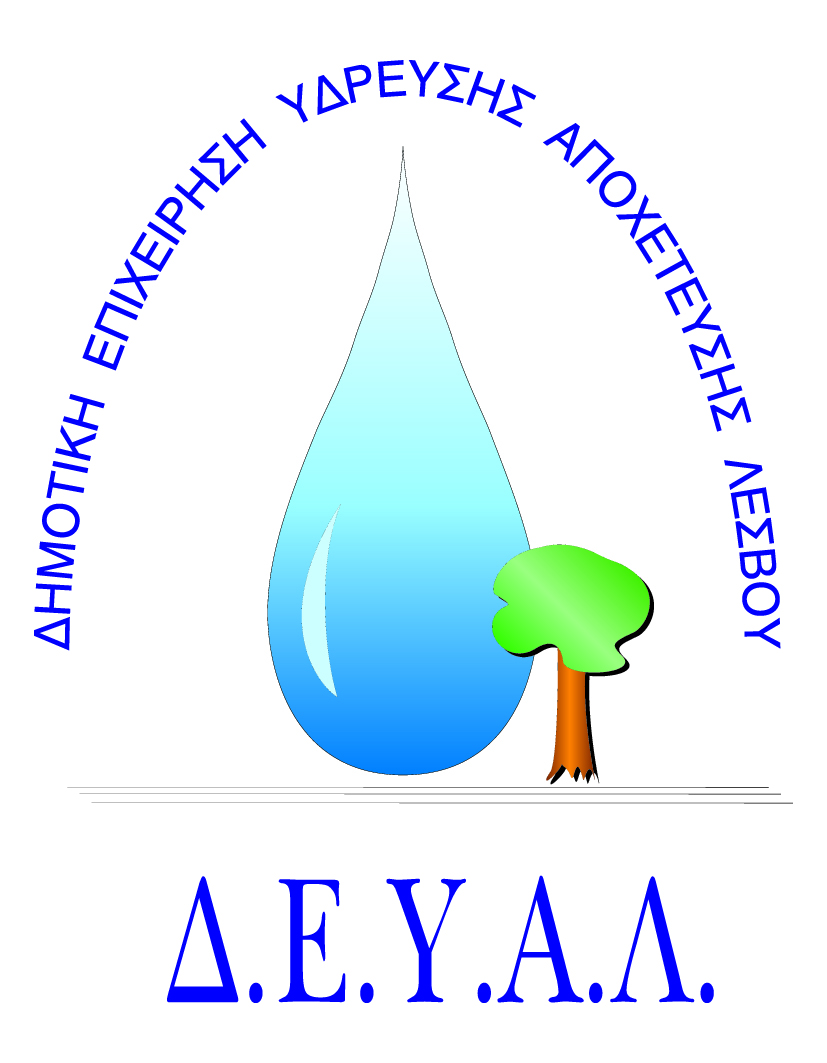 ΔΗΜΟΤΙΚΗ ΕΠΙΧΕΙΡΗΣΗ             ΥΔΡΕΥΣΗΣ ΑΠΟΧΕΤΕΥΣΗΣ                ΛΕΣΒΟΥTΜΗΜΑ ΠΡΟΜΗΘΕΙΩΝ                                                                   Μυτιλήνη 1/ 2/ 2019Αρμόδιος: Πολυχρόνης Γιάννης					Αρ. πρωτ.988Τηλ. &Fax: 2251041966Email:promithion@deyamyt.gr			ΠΡΟΣΚΛΗΣΗ ΕΚΔΗΛΩΣΗΣ ΕΝΔΙΑΦΕΡΟΝΤΟΣ ΠΡΟΜΗΘΕΙΑΣΘΕΜΑ: Προμήθεια UPS για τις ανάγκες των γραφειών ΔΕΥΑΛ και των Εγκαταστάσεων Επεξεργασίας Λυμάτων Μυτιλήνης.Λήξη Προθεσμίας υποβολής προσφορών: Τρίτη 5-2-2019  και ώρα 10:00Χρόνος Αποσφράγισης προσφορών	: Τρίτη 5-2-2019 και ώρα 10:30Χρόνος Παράδοσης				: Τρείς (3) ημέρες μετά την ανάθεση της προμήθειας  Όροι Πληρωμής				: Εξήντα (60) ημέρες μετά την παραλαβήΤόπος Παράδοσης	 :  Γραφεία ΔΕΥΑΛΤρόπος υποβολής προσφοράς (έντυπο 1 και 2):  1) Fax(2251041966) ή 2) email (promithion@deyamyt.gr) ή 3) σε σφραγισμένο φάκελο στα γραφεία της ΔΕΥΑΛ (Ελ.Βενιζέλου 13 – 17, 1ος όροφος) 
                                                                                  ΓΙΑ ΤΗ ΔΕΥΑΛΑ/ΑΤΕΧΝΙΚΗ ΠΕΡΙΓΡΑΦΗ/ΠΡΟΔΙΑΓΡΑΦEΣΠΟΣΟΤΗΤΑ1UPS LINE INTERACTIVE 650VA ΜΕ  2 ΕΞΟΔΟΥΣ SCHUKO ή UPS POWER ON-A 720VA22ΜΠΑΤΑΡΙΑ 12V 7AH (ΤΥΠΟΥ NP7-12)8